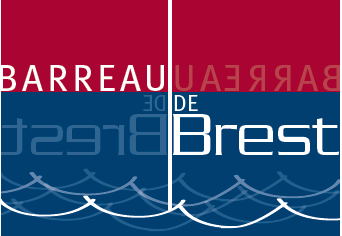 DEMANDE D'OMISSION - DEMISSIONMerci d'envoyer votre dossier à l'Ordre des Avocats du Barreau de BREST Votre dossier ne sera enregistré qu'à réception de la totalité des pièces.PIECES REMISES A L'APPUI DE LA DEMANDEDemande formulée par écrit à Monsieur le Bâtonnier en précisant la date de départ souhaitée, le nom du repreneur de vos dossiers et votre adresse postale s'il est nécessaire de vous joindre après votre départ du barreau.DEMARCHES à la date de votre départRestitution de la carte professionnelleRestitution de la clef RPVA